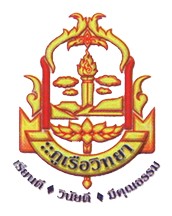 แบบประเมินผลการปฏิบัติงานของข้าราชการครูและบุคลากรสายงานการสอน โรงเรียนภูเรือวิทยา  อำเภอภูเรือ จังหวัดเลย(   /  ) ครั้งที่ 1 (1 ตุลาคม 2563    ถึง 31  มีนาคม 2564 )(      ) ครั้งที่ 2 (1 เมษายน   ถึง 30 กันยายน )ชื่อผู้รับการประเมิน .........................................................................................................................................ตำแหน่ง....................................... วิทยฐานะ.......................................... เงินเดือน......................................บาทงานการจัดการเรียนการสอน1.สอนระดับชั้น..........................................วิชา.....................................................................รวม..............ชั่วโมง2.สอนระดับชั้น..........................................วิชา.....................................................................รวม..............ชั่วโมง3.สอนระดับชั้น..........................................วิชา......................................................................รวม..............ชั่วโมง4.สอนระดับชั้น..........................................วิชา......................................................................รวม.............ชั่วโมง5.สอนระดับชั้น..........................................วิชา......................................................................รวม.............ชั่วโมง6.สอนระดับชั้น..........................................วิชา......................................................................รวม.............ชั่วโมง7.สอนระดับชั้น..........................................วิชา......................................................................รวม.............ชั่วโมงรวมชั่วโมงสอน ..........................  ชั่งโมง/สัปดาห์งานในหน้าที่พิเศษ1.งาน ...............................................................................................กลุ่มบริหารงาน..........................................2.งาน ...............................................................................................กลุ่มบริหารงาน.........................................3.งาน ...............................................................................................กลุ่มบริหารงาน..........................................4.งาน ...............................................................................................กลุ่มบริหารงาน..........................................จำนวนวันลาในรอบการประเมินรวม ........  ครั้ง............ วัน  ประกอบด้วย  (1) ลาป่วย.............ครั้ง .......... วัน   (2)ลากิจ ........... ครั้ง ..........วัน (3) มาสาย................... ครั้ง 1.ชื่อผู้ประเมิน .................................................................................	 ตำแหน่งผู้อำนวยการ2.ชื่อผู้ประเมิน .................................................................................	 ตำแหน่งรองผู้อำนวยการ3.ชื่อผู้ประเมิน .................................................................................	 ตำแหน่งรองผู้อำนวยการ4.ชื่อผู้ประเมิน...................................................................................     ตำแหน่งหัวหน้ากลุ่มสาระการเรียนรู้5.ชื่อผู้ประเมิน...................................................................................     ตำแหน่งหัวหน้ากลุ่มบริหารงาน6.ชื่อผู้ประเมิน...................................................................................     ตำแหน่งหัวหน้างาน-2-แบบประเมินชุดที่ 1ตอนที่ 1 การประเมินประสิทธิภาพและประสิทธิผลการปฏิบัติงาน (80 คะแนน)-3-ตอนที่ 2การประเมินการปฏิบัติตนในการรักษาวินัย คุณธรรม จริยธรรม และจรรยาบรรณวิชาชีพ (30 คะแนน)ตอนที่ 3 สรุปผลการประเมินชุดที่ 1-4-แบบประเมินชุดที่ 2การประเมินผลงานและคุณลักษณะการปฏิบัติงานของบุคลากร(งานพิเศษ 90 คะแนน)ตารางสรุปผลการประเมินชุดที่1 และชุดที่ 2-5-ตอนที่ 4 ผลการประเมิน4.1 ผลการประเมินตนเอง      	     ข้าพเจ้าขอรับรองว่าได้ประเมินตนเองตรงตามเอกสารหลักฐานที่มีอยู่จริง					(ลงชื่อ)................................................................  ผู้รับการประเมิน						(...........................................................)ตำแหน่ง..............................................................                                                                     .............../มีนาคม/2564    	4.2 ผลการประเมิน และความเห็นของผู้บังคับบัญชา     4.2.1 ผลการประเมิน มี 5 ระดับ	  (   ) ดีเด่น		(ร้อยละ  90.00  ขึ้นไป)	  (   ) ดีมาก		(ร้อยละ  80.00-89.99)            (   ) ดี 		(ร้อยละ  70.00-79.99)	  (   ) พอใช้		(ร้อยละ  60.00-69.99)   	  (   ) ปรับปรุง		(ร้อยละ  59.99  ลงมา)     4.2.2 ความเห็นของผู้บังคับบัญชา………………………………………………………………………………………………………………………………………………………………(ลงชื่อ)........................................................  ผู้ประเมิน  (ลงชื่อ)......................................................... ผู้ประเมิน     (...........................................................)	                (...........................................................)ตำแหน่ง ครู ปฏิบัติหน้าที่หัวหน้ากลุ่มสาระฯ                  ตำแหน่ง ครู ปฏิบัติหน้าที่หัวกลุ่มบริหารงาน                     /ปฏิบัติหน้าที่หัวหน้ากลุ่มบริหารงานวิชาการ                                          .........../มีนาคม/ 2564                                            .............../มีนาคม/2564           (ลงชื่อ).........................................................  ผู้ประเมิน          (ลงชื่อ).............................................  ผู้ประเมิน                     (นางสาวฐิติกานต์  แก้วดวงตา)                                         (นางพิรุณพรรณ  เต็มวงษ์) ตำแหน่ง รองผู้อำนวยการโรงเรียนภูเรือวิทยา                   ตำแหน่ง รองผู้อำนวยการโรงเรียนภูเรือวิทยา         ............../มีนาคม/2564                                                         ............../มีนาคม/2564                              (ลงชื่อ)................................................................  ผู้บังคับบัญชา			                (นายพยุง  โพธิ์ชัย)                                   ตำแหน่ง ผู้อำนวยการโรงเรียนภูเรือวิทยา                                     ............../มีนาคม/2564-6-ตอนที่ 5 การรับทราบผลการประเมิน-7-   	สำหรับการนำผลการประเมินผลการปฏิบัติงานไปเลื่อนเงินเดือน ให้ผู้บังคับบัญชาแต่งตั้งคณะกรมการไม่น้อยกว่า 3 คนทำหน้าที่พิจารณา และเสนอความคิดเห็นต่อผู้บังคับบัญชาตามลำดับที่ รายการประเมินคะแนนเต็มผลการผลการประเมินของผู้บังคับบัญชาที่ รายการประเมินคะแนนเต็มประเมินผลการประเมินของผู้บังคับบัญชาที่ รายการประเมินตนเอง ผลการประเมินของผู้บังคับบัญชา1 ด้านการจัดการเรียนการสอน 501.1 การจัดการเรียนรู้         การจัดทำแผนการจัดการเรียนรู้/ การออกแบบหน่วยการเรียนรู้10     แผนการจัดการศึกษาเฉพาะบุคคล(IEP)/     แผนการสอนรายบุคคล(IIP)/แผนการจัดประสบการณ์       (การส่งแผน)1.2 คุณภาพผู้เรียน15     1.2.1 ผลสัมฤทธิ์ทางวิชาการของผู้เรียน(0,ร,มส)5     1.2.2 คุณลักษณะที่พึงประสงค์ของผู้เรียน/             การจัดระบบดูแลช่วยเหลือผู้เรียน(การเช็คแถว )        5     1.2.3 ค่าร้อยละการประเมินผลการเรียนของผู้เรียนเพิ่มขึ้น            (ใช้ภาคเรียนที่ 1/2563เทียบกับ1/2562)51.3 ความรับผิดชอบการปฏิบัติหน้าที่ในการเข้าสอน                               (การขาดสอน)101.4 การสร้างและหรือพัฒนาสื่อ นวัตกรรม                                            เทคโนโลยีทางการศึกษาและแหล่งเรียนรู้และ     การวัดและประเมินผลการเรียนรู้ และศึกษาวิเคราะห์       สังเคราะห์และหรือวิจัยเพื่อแก้ปัญหาหรือพัฒนาการเรียนรู้                  ที่ส่งผลต่อคุณภาพผู้เรียน(วิจัย7,นวัตกรรม 8)152ด้านการบริหารจัดการชั้นเรียนและการจัดทำข้อมูลสารสนเทศ15    2.1 การจัดทำ ปพ.5(การส่ง)5    2.2 การบันทึกหลังแผน(แผนเศรษฐกิจ/ถอดบทเรียน)5    2.3 การลงข้อมูลใน ปพ.(เวลาเรียน/คะแนน)53ด้านการพัฒนาตนเองและพัฒนาวิชาชีพ(การร่วมอบรมการจัดทำแผนเศรษฐกิจ/อบรมวิทยฐานะ)104งานอื่นที่ได้รับมอบหมาย (ปฏิบัติตามคำสั่งของผู้บังคับบัญชา)5คะแนนรวม80ที่ รายการประเมินคะแนนเต็มผลการผลการประเมินของผู้บังคับบัญชาที่ รายการประเมินคะแนนเต็มประเมินผลการประเมินของผู้บังคับบัญชาที่ รายการประเมินตนเอง ผลการประเมินของผู้บังคับบัญชา1มีความซื่อสัตย์ สุจริต รักษาประโยชน์ส่วนรวม ไม่อาศัยหรือยินยอมให้ผู้อื่นใช้อำนาจและหน้าที่ของตน           เพื่อแสวงหาประโยชน์ 52การปฏิบัติตามระเบียบ กฎหมาย นโยบาย และคำสั่งของผู้บังคับบัญชา(การลา)53มีความวิริยะ อุตสาหะ ตรงต่อเวลา และอุทิศให้แก่ทางราชการ (มาสาย/ไม่ลงเวลากลับ)54การมีจิตสำนึกที่ดี มุ่งบริการต่อกลุ่มเป้าหมายผู้รับบริการโดยไม่เลือกปฏิบัติ(รัฐพิธี)55การรักษาคุณภาพตามมาตรฐานวิชาชีพและจรรยาบรรณวิชาชีพ 5     6การรักษาภาพลักษณ์และความสามัคคีในองค์กร  ชุมชน และสังคม (การเข้าร่วมการประชุมต่างๆ)5คะแนนรวม30ที่รายการประเมินคะแนนเต็มผลการประเมินตนเองผลการประเมินของผู้บังคับบัญชา1ตอนที่1 การประเมินประสิทธิภาพและประสิทธิผลการปฏิบัติงาน 802ตอนที่ 2 การประเมินการปฏิบัติตนในการรักษาวินัย คุณธรรม จริยธรรม และ จรรยาบรรณวิชาชีพ           30รวม110ที่รายการประเมินคะแนนเต็มผลการประเมินตนเองผลการประเมินของผู้บังคับบัญชาผลงาน    501ความสำเร็จของงานที่ได้รับมอบหมายด้านงานพิเศษ            102ความสำเร็จของงานตามหัวหน้างานมอบหมาย           103คุณภาพของงานที่ได้รับมอบหมายด้านงานพิเศษ104ความทันเวลา105การประหยัดและคุ้มค่าของการใช้ทรัพยากร10ด้านคุณลักษณะการปฏิบัติงาน406ความรู้ความสามารถ107การรักษาวินัย/รักษาผลประโยชน์ต่อทางราชการ58ความรับผิดชอบ(เขตพื้นที่ , ห้องเรียน)109ความรับผิดชอบ(หน้าที่พิเศษ)510ความร่วมมือนอกเวลาราชการ10รวม90ที่รายการประเมินคะแนนเต็มผลการประเมินตนเองผลการประเมินของผู้บังคับบัญชา1ชุดที่ 1 การจัดการเรียนการสอน1102ชุดที่ 2 การปฏิบัติงานในหน้าที่พิเศษ90รวม200เฉลี่ย100ผู้รับการประเมิน:(   ) ได้รับทราบผลการประเมินและความเห็นของผู้บังคับบัญชาแล้ว                                                    (ลงชื่อ)................................................................  						(...........................................................)ตำแหน่ง..............................................................          ............../มีนาคม/2564ผู้ประเมิน:(   ) ได้แจ้งผลการประเมินและผู้รับการประเมินได้ลงนามรับทราบแล้ว(   ) ได้แจ้งผลการประเมินเมื่อวันที่........................................แล้วแต่ผู้รับการประเมินไม่ลงนามรับทราบ(ลงชื่อ).................................................กรรมการ              (ลงชื่อ).................................................กรรมการ           (นายพยุง  โพธิ์ชัย)                                              (นางสาวฐิติกานต์  แก้วดงตา)               ผู้อำนวยการ                                                      รองผู้อำนวยการ                                          .............../มีนาคม/2564                                           .............../มีนาคม./2564(ลงชื่อ).................................................กรรมการ    (ลงชื่อ).................................................กรรมการ         (นางพิรุณพรรณ  เต็มวงษ์)                          (.....................................................)                                          รองผู้อำนวยการ                           หัวหน้ากลุ่มสาระการเรียนรู้/หัวหน้ากลุ่มบริหารงานวิชาการ                        .............../มีนาคม/2564                                     .............../มีนาคม/2564                              (ลงชื่อ).................................................กรรมการ                                     (.....................................................)                                         หัวหน้ากลุ่มบริหารงาน                                         .............../มีนาคม/2564                             (ลงชื่อ)................................................................ พยาน 				     (นางวิรตา  ไชยหาญ)                                           เจ้าหน้าที่กลุ่มบริหารงานบุคคล                                             .............../มีนาคม/2564คณะกรรมการ:(   ) เห็นด้วยกับผลการประเมินข้างต้น(   ) มีความเห็นต่างจากกรรมการประเมินข้างต้น ดังนี้       ............................................................................................................................................................(ลงชื่อ)........................................................... ประธานกรรมการ                                          (นายพยุง  โพธิ์ชัย)                                             ผู้อำนวยการ.                                    ............../................../...................  (ลงชื่อ).................................................กรรมการ        (ลงชื่อ).................................................กรรมการ      (นางสาวฐิติกานต์  แก้วดวงตา)                           (.....................................................)            รองผู้อำนวยการ                                            ........................................    .............../................./...............                                     .............../................../..............(ลงชื่อ).................................................กรรมการ        (ลงชื่อ).................................................กรรมการ      (.....................................................)                         (.....................................................)          ............................................                                ..........................................            ..... ..../.................../............                              ............../...................../..............ผู้บังคับบัญชา:คณะกรรมการ:(   ) เห็นด้วยกับผลการประเมินข้างต้น(   ) มีความเห็นต่างจากกรรมการประเมินข้างต้น ดังนี้       ............................................................................................................................................................       .............................................................................................................................................................(ลงชื่อ)...........................................................                                                       (นายพยุง  โพธิ์ชัย)                                              ผู้อำนวยการโรงเรียนภูเรือวิทยา                                                .............../........................./................